Schwertberg, im Jänner 2020Sehr geehrtes Mitglied, lieber Hundefreund!Der Vorstand und die Trainer des Hundesportvereines ÖRV Schwertberg möchten Dich und Deine(n) Partner(In) recht herzlich zur diesjährigen Generalversammlung einladen.Wann: Samstag, den 15. Februar. 2020, Beginn: 19.00 UhrWo: Gasthaus Geirhofer, 4311 Schwertberg, Hauptstraße 10Tagesordnung:
Eröffnung, Begrüßung und Feststellung der BeschlussfähigkeitVerlesen und Genehmigung des Protokolls der letzten GVBericht der ÄmterführerObmannKassier und Bericht der KassaprüferAusbildungswart und SpartentrainerGenehmigung des Haushaltsvorschlages für das Jahr 2020EhrungenAllfälligesZusatz: Sollten zu Beginn der GV weniger als 50 % der Mitglieder anwesend sein, muss mit der Eröffnung 15 Minuten zugewartet werden und dann gilt die einberufene GV unbeschadet der erschienenen Mitglieder als beschlussfähig.Beginn des Frühjahrskurses 2020: Samstag, den 07. März 2020 um 15 Uhr für alle Sparten und Prüfungsstufen!!!Eine Einladung zum Ausbildungskurs zu einem späteren Zeitpunkt erfolgt nicht mehr.Für die Ortsgruppenleitung,Harald Pint (Obmann)ÖRV HSV SchwertbergGeschäftsstelle: Harald PintZVR: 0479309384311 Schwertberg, Winden 14ATelefon: 0664/4107840E-Mail: hsvschwertberg@gmail.comwww.oerv-schwertberg.at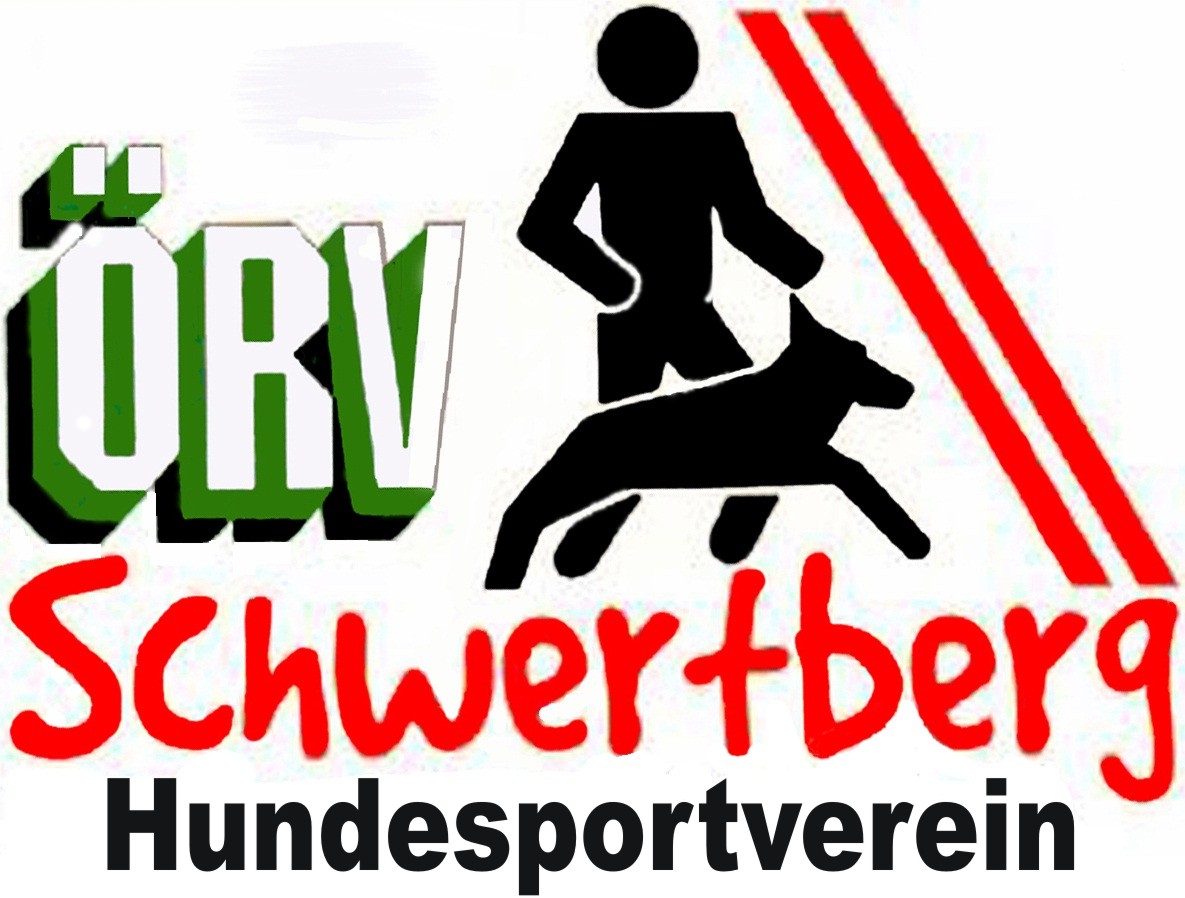 